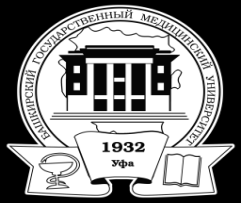                                        ФЕДЕРАЛЬНОЕ ГОСУДАРСТВЕННОЕ БЮДЖЕТНОЕ ОБРАЗОВАТЕЛЬНОЕ УЧРЕЖДЕНИЕ ВЫСШЕГО ОБРАЗОВАНИЯ                     БАШКИРСКИЙ  ГОСУДАРСТВЕННЫЙ  МЕДИЦИНСКИЙ УНИВЕРСИТЕТ                 МИНИСТЕРСТВА  ЗДРАВООХРАНЕНИЯ РОССИЙСКОЙ ФЕДЕРАЦИИПЕРЕЧЕНЬ ВОПРОСОВ ДЛЯ ПОДГОТОВКИК ГОСУДАРСТВЕННОМУ ЭКЗАМЕНУНаправление подготовки 31.06.01 Клиническая медицинаспециальность14.01.23 – УрологияКакие общемировые тенденции развития современной педагогической науки вам известны? Охарактеризуйте их.Понятие ОПН. Этиологические факторы ОПН. Патогенетическая роль острого нарушения кровообращения в почках при шоке, продолжительной ишемии почки. Значение добавочных патологических факторов. Этиопатогенетическая классификация ОПН. Симптоматология, клиническое течение и диагностика ОПН по стадиям. Лечение ОПН. Острый пиелонефрит. Пути проникновения инфекции. Виды возбудителей. Роль рефлюксов (пузырно-мочеточниковых, лоханочно- мочеточниковых) в патогенезе пиелонефрита. Современное отношение к лимфогенному пути распространения инфекции при пиелонефрите. Патанатомия. Клиника острого пиелонефрита (первичного и вторичного). Общие и местные симптомы заболевания. Диагностика острого пиелонефрита. Апостематозный пиелонефрит, карбункул, абсцесс почки, некроз почечных сосочков (клиника, диагностика, лечение). Роль компьютерной томографии в выборе метода лечения.Дайте характеристику основной терминологии (5-6 понятий) педагогической науки.Острый и хронический цистит. Этиология. Патогенез. Классификация. Современное отношение к диагнозу «хронический цистит». Симптоматология. Клиническое течение. Диагностика. Простая язва мочевого пузыря. Лейкоплакия мочевого пузыря. Цисталгия. Лечение.Определение понятия ХПН. Заболевания, приводящие к ХПН. Патогенез ХПН, теория уремии. Патологическая анатомия. Разнообразный характер патоморфологических изменений в почках. Классификация ХПН. Стадии течения ХПН. Клинико-лабораторная характеристика каждой из них. Симптоматология и клиническое течение ХПН. Состояние ЦНС, сердечно-сосудистой системы и т.п. Изменения различных органов и систем: кожных покровов, подкожной клетчатки, мускулатуры, органов дыхания, сердечно-сосудистой системы, желудочно-кишечного тракта, костно-суставного аппарата, нервно-психической сферы, мочевыделительной системы при ХПН.В чем заключается сущность целостного педагогического процесса? Охарактеризуйте его.Анатомия поясничной области, забрюшинного пространства, передней брюшной стенки. Анатомия пахового канала и мошонки. Иннервация почек.Диагностическое значение лабораторных, рентгенорадиологических, инструментальных методов обследования при ХПН. Дифференциальный диагноз между гломерулонефритом и пиелонефритом, различными стадиями ХПН. Лечение. Задачи консервативной терапии. Показания к применению методов диализа и почечной трансплантации. Гемодиализ. Показания к хроническому гемодиализу. Осложнения при проведении гемодиализа. Трансплантация почки. Показания и противопоказания для пересадки почки. Предоперационная подготовка, техника операции, послеоперационный период. Прогноз при ХПН в зависимости от стадии заболевания.Чем характеризуется современная государственная политика в области образования? Закон «Об образовании в Российской Федерации».Пиелонефрит беременных и послеродового периода. Особенности течения пиелонефрита беременных, лечение, профилактика. Роль внутреннего дренирования верхних мочевых путей катетером-стентом при пиелонефрите беременных. Пиелонефрит у детей. Особенности течения. Лечение. Показания. Виды операций, техника их выполнения, тактические особенности в зависимости от состояния пассажа мочи и степени тяжести воспалительного процесса в почке. Роль пункционной нефростомии при лечении острого вторичного пиелонефрита.Бактериемический шок: причины, клиника, особенности течения и результаты его, профилактика. Экспресс-диагностика чувствительности флоры мочи к антибактериальным препаратам.В чем состоит вклад ученых-медиков в развитие мировой педагогики (П.Ф. Лесгафт, И.М. Сеченов, И.П. Павлов)? Педагогическая деятельность хирурга Н.И. Пирогова.Механизм происхождения и локализация мочеполовых свищей у женщин. Основные группы свищей. Симптоматика мочеполовых свищей. Зависимость характера и степени выраженности основного симптома мочеполового свища от его локализации и размеров. Значение анамнеза, рентгенологических и эндоскопических исследований в диагностике мочеполовых свищей у женщин. Исходы пластических восстановительных операций. Частота рецидивов свищей.Парауретральный ход. Анатомические особенности. Клиника. Лечение. Удвоение уретры. Диагностика. Лечения. Прямокишечно-уретральные свищи. Прямокишечно-мочепузырные свищи. Уретровагинальные свищи. Диагностика. Лечение.Что представляет собой дидактика? Каковы научные основы процесса обучения (культурологические, нормативные, психологические, этические, физиологические, информационные)?Простатит: острый и хронический. Простатовезикулит. Гонорейный, хламидийный, трихомонадный, неспецифический, вирусный, кандидамикотический уретрит. Диагностика, клиника, лечение. Симптоматика, дифференциальная диагностика. Осложнения. Лечение осложнений. Баланит и баланопостит. Лечение. Осложнения. Механизм повреждения мочевого пузыря с переломом костей таза и повреждением внутренних органов. Патогенез внутри- и внебрюшинных разрывов мочевого пузыря. Отрыв шейки мочевого пузыря. Клиническая картина при вне- и внутрибрюшинном разрыве мочевого пузыря. Выполнение восходящей цистографии, отсроченной цистографии. Ценность катетеризации мочевого пузыря, цистоскопии и других диагностических методов. Лечебная тактика при разрывах мочевого пузыря. Виды дренирования. Фимоз, парафимоз.В чем заключаются психолого-педагогические компоненты содержания высшего медицинского образования? Научные основы определения содержания образования: факторы, влияющие на отбор содержания, компоненты содержания, подходы к определению содержания.Понятие водянки оболочек яичка. Классификация водянки оболочек яичка. Формы клинического течения заболевания. Клиника острой и хронической водянки оболочек яичка. Дифференциальная диагностика водянки оболочек яичка, паховой, пахово-мошоночной грыжи, варикоцеле, опухоли яичка. УЗИ. Лечение. Способы оперативного вмешательства при водянке яичка. Течение послеоперационного периода. Возможные осложнения.Эпидидимит. Острый и хронический. Дифференциальная диагностика с туберкулезом. Эпидидимоорхит. Кавернит. Диагностика. Лечение: оперативное, консервативное. Фимоз и парафимоз. Лечение.Что представляют собой образовательный стандарт высшей школы, учебный план, учебная программа как основа организации образовательного процесса в вузе? Охарактеризуйте их.Хирургическая анатомия мочевого пузыря, предстательной железы, семенных пузырьков, уретры. Кровоснабжение мочевого пузыря, половых органов. Хирургическая анатомия половых органов. Этиология болезни Пейрони, возможность сочетания с другими системными заболеваниями. Патоморфологический субстрат и его локализация. Классическая триада симптомов. Механизм возникновения эректильной деформации. Дифференциальная диагностика болезни Пейрони. Показания к консервативному и оперативному лечению. Наиболее распространенные виды консервативной терапии, ее эффективность, способы оперативных вмешательств. Техника операции Несбита. Прогноз в отношении выздоровления и восстановления половой функции.Перечислите и раскройте принципы обучения в контексте решения основополагающих задач образования.Морфология почек, мочеточников, мочевого пузыря, простаты. Физиология почек. Клубочковая фильтрация, канальцевая реабсорбция, секреция. Значение почек в регуляции кислотно-щелочного равновесия, водноэлектролитного баланса, поддержания осмотического давления, эритропоэза. Функция юкста-гломерулярного аппарата почки. Почки и свертывающая система кровиПионефроз – конечная стадия хронического воспалительного процесса. Клиника, диагностика, лечение. Особенности пионефроза при туберкулезе и коралловидном нефролитиазе. Особенности операции. Показания к одномоментной нефрэктомии и к пункционной нефростомии с целью подготовки к радикальной операции. Паранефрит. Этиология, патогенез. Симптоматика и клиническое течение. Пути распространения гнойников. Диагностика. Лечение: консервативное, оперативное. Особенности операции.Дайте психолого - дидактическую характеристику форм организации учебной деятельности.Физиология мочеточника, лоханки, почки. Иннервация мочеточников. Физиология и иннервация мочевого пузыря. Физиология мужских половых органов.Трансуретральная аденомэктомия (трансуретральная электрорезекция и электровыпаривание). ТУР-синдром и меры его профилактики. Аденомэктомия одно- и двухмоментная, экстренная, плановая, отсроченная. Показания. Роль троакарной эпицистостомии. Виды аденомэктомии в зависимости от подхода к простате и дренирование мочевого пузыря. Ближайшие и поздние осложнения аденомэктомии. Их лечение. Показания к вазорезекции. Консервативное лечение (группы препаратов). Показания к применению альфа-адреноблокаторов и блокаторов 5альфа-редуктазы. Что представляет собой самостоятельная работа студентов как развитие и самоорганизация личности обучаемых?Определение понятия приапизм и его отличие от физиологической эрекции. Приапизм, как симптом различных заболеваний и как самостоятельная нозологическая форма. Лечебная тактика в зависимости от причин возникновения приапизма. Влияние приапизма на половую функцию и ее зависимость от длительности заболевания. Патогенез импотенции. Способы оперативных вмешательств и их возможности в сексуальной реабилитации больных, перенесших приапизм.Забрюшинный фиброз (болезнь Ормонда). Сущность заболевания. Патогенез. Симптоматика и клиническое течение. Диагностика. Лечение. Виды операций. Ксантогранулематозный пиелонефрит. Особенности клинического течения, диагностики и лечения. Что представляет собой лекция как ведущая форма организации образовательного процесса в вузе? Развитие лекционной формы в системе вузовского обучения (проблемная лекция, лекция вдвоём, лекция - пресс-конференция, лекция с заранее запланированными ошибками).Подготовка рук хирурга к операции. Стерилизация материалов, металлических инструментов, оптических приборов, полихлорвиниловых катетеров, стентов, перевязочного материала и операционного белья. Эктопия и перекрут яичка. Показания к оперативному лечению. Техника. Повреждения яичек. Механизм и виды травм яичка. Клиническая картина и методы диагностики различных видов открытых и закрытых повреждений яичка. Зависимость исхода ранения от характера повреждений яичка. Лечебная тактика при травме яичка.Какие классификации методов обучения вам известны? Дайте краткую характеристику методов обучения. Как взаимосвязаны методы и приемы обучения?Показания и противопоказания к выбору вида обезболивания (наркоз, местное обезболивание, перидуральная анестезия). Переливание крови. Забор и переливание аутокрови, аутогемотрансфузия. Показания и противопоказания. Осложнения. Кровезаменители. Раны. Особенности раневого процесса у урологических больных. Лечение ран.Дифференциальная диагностика дисфункции мочевого пузыря, аденомы и рака простаты, болезни Мариона, стриктуры уретры и других заболеваний. Показания к консервативному и оперативному лечению. Методы. Прогноз.Охарактеризуйте активные методы обучения (не имитационные и имитационные).Туберкулез мужских половых органов. Этиология и патогенез. Патанатомия. Симптоматика и клиническое течение. Диагностика, лечение. Осложнения. Прогноз. Актиномикоз мочеполовых органов. Этиология и патогенез. Клиника, диагностика, лечение.Шистосомоз мочеполовых органов. Этиология и патогенез шистосомоза мочеполовых органов, возбудитель заболевания, цикл его развития. Распространенность заболевания. Характеристика общих и местных изменений при шистосомозе. Стадии клинического течения острого и хронического шистосомоза, их характеристика. Дифференциальная диагностика шистосомоза с опухолевыми и туберкулезными поражениями мочевого пузыря. Ценность биопсии. Лечение шистосомоза мочеполовых органов. Показания к оперативному вмешательству. Меры профилактики шистосомоза и прогноз.В чем заключаются теоретические основы интенсификации обучения посредством использования технологий обучения? Предметно-ориентированные, личностно-ориентированные педагогические технологии в вузе.Боль у урологических больных. Происхождение, локализация и иррадиация боли. Почечная колика. Патогенез. Дифференциальная диагностика.Эхинококкоз почки. Возбудители заболевания. Частота поражения почки и других органов. Пути проникновения возбудителей заболевания в почку. Характер роста гидатидозных кист при различных формах эхинококкоза почки. Симптоматика и клиническое течение эхинококкоза почки. Значение специфичных реакций и объективных методов обследования в диагностике эхинококкоза почки. Место рентгенологических методов при распознавании эхинококкоза. УЗИ. Ангиография почек. Дифференциальная диагностика эхинококкоза почки с кистой, опухолью, забрюшинной опухолью, гидронефрозом и т.д. Методы лечения эхинококкоза почки. Показания к органосохраняющим и органоуносящим оперативным вмешательствам. Меры профилактики эхинококкоза почки. Значение санитарно-просветительных мероприятий. Прогноз.Какие классификации педагогических технологий вам известны? В чем заключается возможность их применения в практике медицинского вуза?Расстройства мочеиспускания и их связь с заболеваниями половых органов у женщин и мужчин. Остаточная моча и методы ее определения. Острая и хроническая задержка мочеиспускания, причины у детей и взрослых. Функциональные нарушения мочевого пузыря. Ночное недержание мочи. Этиология и патогенез. Методы лечения.Филяриоз мочеполовых органов. Понятие филяриоза мочеполовых органов, распространенность заболевания. Пути проникновения возбудителя в организм человека, локализация патологического процесса. Общие и местные симптомы заболевания. Методы диагностики филяриоза. Роль лимфаденографии в установлении показаний к оперативному лечению. Характеристика консервативной химиотерапии. Профилактика.Дайте характеристику технологии контекстного обучения, технологии проблемного обучения, технологии модульного обучения. Что представляют собой информационные технологии обучения, кейс-метод?Этиология и патогенез мочекаменной болезни. Роль тубулопатий в литогенезе. Роль анатомического фактора (врожденного и приобретенного генеза) в камнеобразовании, нарушений гемодинамики почки, уродинамики. Виды камней по химическому составу, по отношению к рентгеновским лучам. Функционально-морфологические последствия наличия камня в почке и мочевых путях (уростаз, инфицирование мочевых путей, хроническая почечная недостаточность).Повреждения полового члена. Механизм и виды повреждений полового члена. Клиническая картина открытых, закрытых и сочетанных повреждений. Значение различных диагностических приемов в выявлении повреждений полового члена. Осложнения повреждений кавернозных тел. Методы пластического восстановления полового члена после его травматической ампутации.Что представляют собой средства обучения и контроля как орудия педагогической деятельности? Характеристика средств обучения и контроля.Изменения количества мочи. Полиурия, ее причины. Изменения удельного веса (плотности) мочи. Олигурия. Анурия, ее виды. Химическое и макроскопическое исследование мочи. Изменение реакции мочи, причины. Протеинурия, ее виды. Цилиндрурия. Пиурия. Гематурия, причины, виды. Тактика врача при гематурии. Значение и методика проведения двухстаканной пробы. Оксалурия, уратурия, фосфатурия. Клиническая симптоматика уролитиаза: симптомы, типичные для заболевания, и симптоматика осложнений. Боль, примесь крови в моче: степень выраженности, механизм. Симптоматика осложнений.В чем заключаются дидактические требования к использованию средств обучения?Почечная колика — клиника, дифференциальная диагностика, лечебные мероприятия.Секрет предстательной железы. Значение его в диагностике заболеваний предстательной железы. Анализ эякулята. Значение его в диагностике заболеваний мужских половых органов.Какие типологии личности студента вам известны? Студент как субъект учебной деятельности и самообразования.Аномалии структуры яичек. Половая недостаточность и бесплодие. Монорхизм. Крипторхизм. Клиника. Диагностика. Лечение. Сроки хирургического лечения. Опасности. Осложнения.Уратный нефролитиаз. Диагностика рентгенонегативных камней (экскреторная урография, ультразвуковое исследование, ретроградная уретеропиелография). Особенности нарушения пуринового обмена. Пуриновый криз. Лечение. Лечение уратного литиаза. Нормализация нарушений пуринового обмена. Литолиз. Лечение оперативное. Открытые оперативные вмешательства. Дистанционная нефро-, уретеро- и цистолитотрипсия. Контактная уретеро- и цистолитотрипсия. Показания. Чрескожная нефролитотрипсия (лапаксия, литоэкстракция).